PLAN DEL ÁREA LOCAL DE EDUCACIÓN ESPECIAL DE DESERT/MOUNTAIN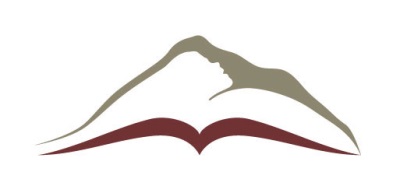 PLAN DEL ÁREA LOCAL DE EDUCACIÓN ESPECIAL AUTÓNOMA DE DESERT/MOUNTAIN17800 HIGHWAY 18 • APPLE VALLEY, CA  92307(760) 552-6700 • (760) 242-5363 FAXRemisión para SCIAPLAN DEL ÁREA LOCAL DE EDUCACIÓN ESPECIAL DE DESERT/MOUNTAINPLAN DEL ÁREA LOCAL DE EDUCACIÓN ESPECIAL AUTÓNOMA DE DESERT/MOUNTAIN17800 HIGHWAY 18 • APPLE VALLEY, CA  92307(760) 552-6700 • (760) 242-5363 FAXRemisión para SCIAPLAN DEL ÁREA LOCAL DE EDUCACIÓN ESPECIAL DE DESERT/MOUNTAINPLAN DEL ÁREA LOCAL DE EDUCACIÓN ESPECIAL AUTÓNOMA DE DESERT/MOUNTAIN17800 HIGHWAY 18 • APPLE VALLEY, CA  92307(760) 552-6700 • (760) 242-5363 FAXRemisión para SCIAPLAN DEL ÁREA LOCAL DE EDUCACIÓN ESPECIAL DE DESERT/MOUNTAINPLAN DEL ÁREA LOCAL DE EDUCACIÓN ESPECIAL AUTÓNOMA DE DESERT/MOUNTAIN17800 HIGHWAY 18 • APPLE VALLEY, CA  92307(760) 552-6700 • (760) 242-5363 FAXRemisión para SCIAPLAN DEL ÁREA LOCAL DE EDUCACIÓN ESPECIAL DE DESERT/MOUNTAINPLAN DEL ÁREA LOCAL DE EDUCACIÓN ESPECIAL AUTÓNOMA DE DESERT/MOUNTAIN17800 HIGHWAY 18 • APPLE VALLEY, CA  92307(760) 552-6700 • (760) 242-5363 FAXRemisión para SCIAPLAN DEL ÁREA LOCAL DE EDUCACIÓN ESPECIAL DE DESERT/MOUNTAINPLAN DEL ÁREA LOCAL DE EDUCACIÓN ESPECIAL AUTÓNOMA DE DESERT/MOUNTAIN17800 HIGHWAY 18 • APPLE VALLEY, CA  92307(760) 552-6700 • (760) 242-5363 FAXRemisión para SCIAPLAN DEL ÁREA LOCAL DE EDUCACIÓN ESPECIAL DE DESERT/MOUNTAINPLAN DEL ÁREA LOCAL DE EDUCACIÓN ESPECIAL AUTÓNOMA DE DESERT/MOUNTAIN17800 HIGHWAY 18 • APPLE VALLEY, CA  92307(760) 552-6700 • (760) 242-5363 FAXRemisión para SCIAPLAN DEL ÁREA LOCAL DE EDUCACIÓN ESPECIAL DE DESERT/MOUNTAINPLAN DEL ÁREA LOCAL DE EDUCACIÓN ESPECIAL AUTÓNOMA DE DESERT/MOUNTAIN17800 HIGHWAY 18 • APPLE VALLEY, CA  92307(760) 552-6700 • (760) 242-5363 FAXRemisión para SCIAPLAN DEL ÁREA LOCAL DE EDUCACIÓN ESPECIAL DE DESERT/MOUNTAINPLAN DEL ÁREA LOCAL DE EDUCACIÓN ESPECIAL AUTÓNOMA DE DESERT/MOUNTAIN17800 HIGHWAY 18 • APPLE VALLEY, CA  92307(760) 552-6700 • (760) 242-5363 FAXRemisión para SCIAPLAN DEL ÁREA LOCAL DE EDUCACIÓN ESPECIAL DE DESERT/MOUNTAINPLAN DEL ÁREA LOCAL DE EDUCACIÓN ESPECIAL AUTÓNOMA DE DESERT/MOUNTAIN17800 HIGHWAY 18 • APPLE VALLEY, CA  92307(760) 552-6700 • (760) 242-5363 FAXRemisión para SCIAPLAN DEL ÁREA LOCAL DE EDUCACIÓN ESPECIAL DE DESERT/MOUNTAINPLAN DEL ÁREA LOCAL DE EDUCACIÓN ESPECIAL AUTÓNOMA DE DESERT/MOUNTAIN17800 HIGHWAY 18 • APPLE VALLEY, CA  92307(760) 552-6700 • (760) 242-5363 FAXRemisión para SCIAPLAN DEL ÁREA LOCAL DE EDUCACIÓN ESPECIAL DE DESERT/MOUNTAINPLAN DEL ÁREA LOCAL DE EDUCACIÓN ESPECIAL AUTÓNOMA DE DESERT/MOUNTAIN17800 HIGHWAY 18 • APPLE VALLEY, CA  92307(760) 552-6700 • (760) 242-5363 FAXRemisión para SCIAPLAN DEL ÁREA LOCAL DE EDUCACIÓN ESPECIAL DE DESERT/MOUNTAINPLAN DEL ÁREA LOCAL DE EDUCACIÓN ESPECIAL AUTÓNOMA DE DESERT/MOUNTAIN17800 HIGHWAY 18 • APPLE VALLEY, CA  92307(760) 552-6700 • (760) 242-5363 FAXRemisión para SCIAPLAN DEL ÁREA LOCAL DE EDUCACIÓN ESPECIAL DE DESERT/MOUNTAINPLAN DEL ÁREA LOCAL DE EDUCACIÓN ESPECIAL AUTÓNOMA DE DESERT/MOUNTAIN17800 HIGHWAY 18 • APPLE VALLEY, CA  92307(760) 552-6700 • (760) 242-5363 FAXRemisión para SCIAPLAN DEL ÁREA LOCAL DE EDUCACIÓN ESPECIAL DE DESERT/MOUNTAINPLAN DEL ÁREA LOCAL DE EDUCACIÓN ESPECIAL AUTÓNOMA DE DESERT/MOUNTAIN17800 HIGHWAY 18 • APPLE VALLEY, CA  92307(760) 552-6700 • (760) 242-5363 FAXRemisión para SCIAPLAN DEL ÁREA LOCAL DE EDUCACIÓN ESPECIAL DE DESERT/MOUNTAINPLAN DEL ÁREA LOCAL DE EDUCACIÓN ESPECIAL AUTÓNOMA DE DESERT/MOUNTAIN17800 HIGHWAY 18 • APPLE VALLEY, CA  92307(760) 552-6700 • (760) 242-5363 FAXRemisión para SCIAPLAN DEL ÁREA LOCAL DE EDUCACIÓN ESPECIAL DE DESERT/MOUNTAINPLAN DEL ÁREA LOCAL DE EDUCACIÓN ESPECIAL AUTÓNOMA DE DESERT/MOUNTAIN17800 HIGHWAY 18 • APPLE VALLEY, CA  92307(760) 552-6700 • (760) 242-5363 FAXRemisión para SCIAPLAN DEL ÁREA LOCAL DE EDUCACIÓN ESPECIAL DE DESERT/MOUNTAINPLAN DEL ÁREA LOCAL DE EDUCACIÓN ESPECIAL AUTÓNOMA DE DESERT/MOUNTAIN17800 HIGHWAY 18 • APPLE VALLEY, CA  92307(760) 552-6700 • (760) 242-5363 FAXRemisión para SCIAPLAN DEL ÁREA LOCAL DE EDUCACIÓN ESPECIAL DE DESERT/MOUNTAINPLAN DEL ÁREA LOCAL DE EDUCACIÓN ESPECIAL AUTÓNOMA DE DESERT/MOUNTAIN17800 HIGHWAY 18 • APPLE VALLEY, CA  92307(760) 552-6700 • (760) 242-5363 FAXRemisión para SCIAPLAN DEL ÁREA LOCAL DE EDUCACIÓN ESPECIAL DE DESERT/MOUNTAINPLAN DEL ÁREA LOCAL DE EDUCACIÓN ESPECIAL AUTÓNOMA DE DESERT/MOUNTAIN17800 HIGHWAY 18 • APPLE VALLEY, CA  92307(760) 552-6700 • (760) 242-5363 FAXRemisión para SCIAPLAN DEL ÁREA LOCAL DE EDUCACIÓN ESPECIAL DE DESERT/MOUNTAINPLAN DEL ÁREA LOCAL DE EDUCACIÓN ESPECIAL AUTÓNOMA DE DESERT/MOUNTAIN17800 HIGHWAY 18 • APPLE VALLEY, CA  92307(760) 552-6700 • (760) 242-5363 FAXRemisión para SCIAPLAN DEL ÁREA LOCAL DE EDUCACIÓN ESPECIAL DE DESERT/MOUNTAINPLAN DEL ÁREA LOCAL DE EDUCACIÓN ESPECIAL AUTÓNOMA DE DESERT/MOUNTAIN17800 HIGHWAY 18 • APPLE VALLEY, CA  92307(760) 552-6700 • (760) 242-5363 FAXRemisión para SCIAPLAN DEL ÁREA LOCAL DE EDUCACIÓN ESPECIAL DE DESERT/MOUNTAINPLAN DEL ÁREA LOCAL DE EDUCACIÓN ESPECIAL AUTÓNOMA DE DESERT/MOUNTAIN17800 HIGHWAY 18 • APPLE VALLEY, CA  92307(760) 552-6700 • (760) 242-5363 FAXRemisión para SCIAPLAN DEL ÁREA LOCAL DE EDUCACIÓN ESPECIAL DE DESERT/MOUNTAINPLAN DEL ÁREA LOCAL DE EDUCACIÓN ESPECIAL AUTÓNOMA DE DESERT/MOUNTAIN17800 HIGHWAY 18 • APPLE VALLEY, CA  92307(760) 552-6700 • (760) 242-5363 FAXRemisión para SCIAPLAN DEL ÁREA LOCAL DE EDUCACIÓN ESPECIAL DE DESERT/MOUNTAINPLAN DEL ÁREA LOCAL DE EDUCACIÓN ESPECIAL AUTÓNOMA DE DESERT/MOUNTAIN17800 HIGHWAY 18 • APPLE VALLEY, CA  92307(760) 552-6700 • (760) 242-5363 FAXRemisión para SCIAPLAN DEL ÁREA LOCAL DE EDUCACIÓN ESPECIAL DE DESERT/MOUNTAINPLAN DEL ÁREA LOCAL DE EDUCACIÓN ESPECIAL AUTÓNOMA DE DESERT/MOUNTAIN17800 HIGHWAY 18 • APPLE VALLEY, CA  92307(760) 552-6700 • (760) 242-5363 FAXRemisión para SCIAPLAN DEL ÁREA LOCAL DE EDUCACIÓN ESPECIAL DE DESERT/MOUNTAINPLAN DEL ÁREA LOCAL DE EDUCACIÓN ESPECIAL AUTÓNOMA DE DESERT/MOUNTAIN17800 HIGHWAY 18 • APPLE VALLEY, CA  92307(760) 552-6700 • (760) 242-5363 FAXRemisión para SCIAPLAN DEL ÁREA LOCAL DE EDUCACIÓN ESPECIAL DE DESERT/MOUNTAINPLAN DEL ÁREA LOCAL DE EDUCACIÓN ESPECIAL AUTÓNOMA DE DESERT/MOUNTAIN17800 HIGHWAY 18 • APPLE VALLEY, CA  92307(760) 552-6700 • (760) 242-5363 FAXRemisión para SCIAINFORMACIÓN DEL ESTUDIANTEINFORMACIÓN DEL ESTUDIANTEINFORMACIÓN DEL ESTUDIANTEINFORMACIÓN DEL ESTUDIANTEINFORMACIÓN DEL ESTUDIANTEINFORMACIÓN DEL ESTUDIANTEINFORMACIÓN DEL ESTUDIANTEINFORMACIÓN DEL ESTUDIANTEINFORMACIÓN DEL ESTUDIANTEINFORMACIÓN DEL ESTUDIANTEINFORMACIÓN DEL ESTUDIANTEINFORMACIÓN DEL ESTUDIANTEINFORMACIÓN DEL ESTUDIANTEINFORMACIÓN DEL ESTUDIANTEINFORMACIÓN DEL ESTUDIANTEINFORMACIÓN DEL ESTUDIANTEINFORMACIÓN DEL ESTUDIANTEINFORMACIÓN DEL ESTUDIANTEINFORMACIÓN DEL ESTUDIANTEINFORMACIÓN DEL ESTUDIANTEINFORMACIÓN DEL ESTUDIANTEINFORMACIÓN DEL ESTUDIANTEINFORMACIÓN DEL ESTUDIANTEINFORMACIÓN DEL ESTUDIANTEINFORMACIÓN DEL ESTUDIANTEINFORMACIÓN DEL ESTUDIANTEINFORMACIÓN DEL ESTUDIANTEINFORMACIÓN DEL ESTUDIANTENombre del estudiante:Nombre del estudiante:Nombre del estudiante:Nombre del estudiante:FDN:FDN:FDN:Edad:Edad:Discapacidad:Discapacidad:Grado:Grado:Género: Masculino    Masculino    Masculino    Femenino FemeninoPlantel escolar:Plantel escolar:Plantel escolar:Programa/ubicación:Programa/ubicación:Programa/ubicación:Programa/ubicación:Programa/ubicación:Programa/ubicación:Programa/ubicación:Maestro educación general:Maestro educación general:Maestro educación general:Maestro educación general:Maestro educación general:Maestro educación general:Teléfono de contacto:Teléfono de contacto:Teléfono de contacto:Teléfono de contacto:Teléfono de contacto:Maestro educación especial:Maestro educación especial:Maestro educación especial:Maestro educación especial:Maestro educación especial:Maestro educación especial:Maestro educación especial:Teléfono de contacto:Teléfono de contacto:Teléfono de contacto:Teléfono de contacto:Teléfono de contacto:Administrador de caso/coordinador SCIA:Administrador de caso/coordinador SCIA:Administrador de caso/coordinador SCIA:Administrador de caso/coordinador SCIA:Administrador de caso/coordinador SCIA:Administrador de caso/coordinador SCIA:Administrador de caso/coordinador SCIA:Administrador de caso/coordinador SCIA:Administrador de caso/coordinador SCIA:Administrador de caso/coordinador SCIA:Teléfono de contacto:Teléfono de contacto:Teléfono de contacto:Teléfono de contacto:Teléfono de contacto:INSTRUCCIONES: Por favor complete la siguiente información. Presente la remisión para SCIA junto con la (1) Rúbrica instruccional para circunstancias especiales (Paso 1, Formulario 2a y 2b), (2) Revisión de las metas del IEP (Paso 1, Formulario 3), y (3) Revisión de BSP o BIP (Paso 1, Formulario 4) a la oficina de educación especial.INSTRUCCIONES: Por favor complete la siguiente información. Presente la remisión para SCIA junto con la (1) Rúbrica instruccional para circunstancias especiales (Paso 1, Formulario 2a y 2b), (2) Revisión de las metas del IEP (Paso 1, Formulario 3), y (3) Revisión de BSP o BIP (Paso 1, Formulario 4) a la oficina de educación especial.INSTRUCCIONES: Por favor complete la siguiente información. Presente la remisión para SCIA junto con la (1) Rúbrica instruccional para circunstancias especiales (Paso 1, Formulario 2a y 2b), (2) Revisión de las metas del IEP (Paso 1, Formulario 3), y (3) Revisión de BSP o BIP (Paso 1, Formulario 4) a la oficina de educación especial.INSTRUCCIONES: Por favor complete la siguiente información. Presente la remisión para SCIA junto con la (1) Rúbrica instruccional para circunstancias especiales (Paso 1, Formulario 2a y 2b), (2) Revisión de las metas del IEP (Paso 1, Formulario 3), y (3) Revisión de BSP o BIP (Paso 1, Formulario 4) a la oficina de educación especial.INSTRUCCIONES: Por favor complete la siguiente información. Presente la remisión para SCIA junto con la (1) Rúbrica instruccional para circunstancias especiales (Paso 1, Formulario 2a y 2b), (2) Revisión de las metas del IEP (Paso 1, Formulario 3), y (3) Revisión de BSP o BIP (Paso 1, Formulario 4) a la oficina de educación especial.INSTRUCCIONES: Por favor complete la siguiente información. Presente la remisión para SCIA junto con la (1) Rúbrica instruccional para circunstancias especiales (Paso 1, Formulario 2a y 2b), (2) Revisión de las metas del IEP (Paso 1, Formulario 3), y (3) Revisión de BSP o BIP (Paso 1, Formulario 4) a la oficina de educación especial.INSTRUCCIONES: Por favor complete la siguiente información. Presente la remisión para SCIA junto con la (1) Rúbrica instruccional para circunstancias especiales (Paso 1, Formulario 2a y 2b), (2) Revisión de las metas del IEP (Paso 1, Formulario 3), y (3) Revisión de BSP o BIP (Paso 1, Formulario 4) a la oficina de educación especial.INSTRUCCIONES: Por favor complete la siguiente información. Presente la remisión para SCIA junto con la (1) Rúbrica instruccional para circunstancias especiales (Paso 1, Formulario 2a y 2b), (2) Revisión de las metas del IEP (Paso 1, Formulario 3), y (3) Revisión de BSP o BIP (Paso 1, Formulario 4) a la oficina de educación especial.INSTRUCCIONES: Por favor complete la siguiente información. Presente la remisión para SCIA junto con la (1) Rúbrica instruccional para circunstancias especiales (Paso 1, Formulario 2a y 2b), (2) Revisión de las metas del IEP (Paso 1, Formulario 3), y (3) Revisión de BSP o BIP (Paso 1, Formulario 4) a la oficina de educación especial.INSTRUCCIONES: Por favor complete la siguiente información. Presente la remisión para SCIA junto con la (1) Rúbrica instruccional para circunstancias especiales (Paso 1, Formulario 2a y 2b), (2) Revisión de las metas del IEP (Paso 1, Formulario 3), y (3) Revisión de BSP o BIP (Paso 1, Formulario 4) a la oficina de educación especial.INSTRUCCIONES: Por favor complete la siguiente información. Presente la remisión para SCIA junto con la (1) Rúbrica instruccional para circunstancias especiales (Paso 1, Formulario 2a y 2b), (2) Revisión de las metas del IEP (Paso 1, Formulario 3), y (3) Revisión de BSP o BIP (Paso 1, Formulario 4) a la oficina de educación especial.INSTRUCCIONES: Por favor complete la siguiente información. Presente la remisión para SCIA junto con la (1) Rúbrica instruccional para circunstancias especiales (Paso 1, Formulario 2a y 2b), (2) Revisión de las metas del IEP (Paso 1, Formulario 3), y (3) Revisión de BSP o BIP (Paso 1, Formulario 4) a la oficina de educación especial.INSTRUCCIONES: Por favor complete la siguiente información. Presente la remisión para SCIA junto con la (1) Rúbrica instruccional para circunstancias especiales (Paso 1, Formulario 2a y 2b), (2) Revisión de las metas del IEP (Paso 1, Formulario 3), y (3) Revisión de BSP o BIP (Paso 1, Formulario 4) a la oficina de educación especial.INSTRUCCIONES: Por favor complete la siguiente información. Presente la remisión para SCIA junto con la (1) Rúbrica instruccional para circunstancias especiales (Paso 1, Formulario 2a y 2b), (2) Revisión de las metas del IEP (Paso 1, Formulario 3), y (3) Revisión de BSP o BIP (Paso 1, Formulario 4) a la oficina de educación especial.INSTRUCCIONES: Por favor complete la siguiente información. Presente la remisión para SCIA junto con la (1) Rúbrica instruccional para circunstancias especiales (Paso 1, Formulario 2a y 2b), (2) Revisión de las metas del IEP (Paso 1, Formulario 3), y (3) Revisión de BSP o BIP (Paso 1, Formulario 4) a la oficina de educación especial.INSTRUCCIONES: Por favor complete la siguiente información. Presente la remisión para SCIA junto con la (1) Rúbrica instruccional para circunstancias especiales (Paso 1, Formulario 2a y 2b), (2) Revisión de las metas del IEP (Paso 1, Formulario 3), y (3) Revisión de BSP o BIP (Paso 1, Formulario 4) a la oficina de educación especial.INSTRUCCIONES: Por favor complete la siguiente información. Presente la remisión para SCIA junto con la (1) Rúbrica instruccional para circunstancias especiales (Paso 1, Formulario 2a y 2b), (2) Revisión de las metas del IEP (Paso 1, Formulario 3), y (3) Revisión de BSP o BIP (Paso 1, Formulario 4) a la oficina de educación especial.INSTRUCCIONES: Por favor complete la siguiente información. Presente la remisión para SCIA junto con la (1) Rúbrica instruccional para circunstancias especiales (Paso 1, Formulario 2a y 2b), (2) Revisión de las metas del IEP (Paso 1, Formulario 3), y (3) Revisión de BSP o BIP (Paso 1, Formulario 4) a la oficina de educación especial.INSTRUCCIONES: Por favor complete la siguiente información. Presente la remisión para SCIA junto con la (1) Rúbrica instruccional para circunstancias especiales (Paso 1, Formulario 2a y 2b), (2) Revisión de las metas del IEP (Paso 1, Formulario 3), y (3) Revisión de BSP o BIP (Paso 1, Formulario 4) a la oficina de educación especial.INSTRUCCIONES: Por favor complete la siguiente información. Presente la remisión para SCIA junto con la (1) Rúbrica instruccional para circunstancias especiales (Paso 1, Formulario 2a y 2b), (2) Revisión de las metas del IEP (Paso 1, Formulario 3), y (3) Revisión de BSP o BIP (Paso 1, Formulario 4) a la oficina de educación especial.INSTRUCCIONES: Por favor complete la siguiente información. Presente la remisión para SCIA junto con la (1) Rúbrica instruccional para circunstancias especiales (Paso 1, Formulario 2a y 2b), (2) Revisión de las metas del IEP (Paso 1, Formulario 3), y (3) Revisión de BSP o BIP (Paso 1, Formulario 4) a la oficina de educación especial.INSTRUCCIONES: Por favor complete la siguiente información. Presente la remisión para SCIA junto con la (1) Rúbrica instruccional para circunstancias especiales (Paso 1, Formulario 2a y 2b), (2) Revisión de las metas del IEP (Paso 1, Formulario 3), y (3) Revisión de BSP o BIP (Paso 1, Formulario 4) a la oficina de educación especial.INSTRUCCIONES: Por favor complete la siguiente información. Presente la remisión para SCIA junto con la (1) Rúbrica instruccional para circunstancias especiales (Paso 1, Formulario 2a y 2b), (2) Revisión de las metas del IEP (Paso 1, Formulario 3), y (3) Revisión de BSP o BIP (Paso 1, Formulario 4) a la oficina de educación especial.INSTRUCCIONES: Por favor complete la siguiente información. Presente la remisión para SCIA junto con la (1) Rúbrica instruccional para circunstancias especiales (Paso 1, Formulario 2a y 2b), (2) Revisión de las metas del IEP (Paso 1, Formulario 3), y (3) Revisión de BSP o BIP (Paso 1, Formulario 4) a la oficina de educación especial.INSTRUCCIONES: Por favor complete la siguiente información. Presente la remisión para SCIA junto con la (1) Rúbrica instruccional para circunstancias especiales (Paso 1, Formulario 2a y 2b), (2) Revisión de las metas del IEP (Paso 1, Formulario 3), y (3) Revisión de BSP o BIP (Paso 1, Formulario 4) a la oficina de educación especial.INSTRUCCIONES: Por favor complete la siguiente información. Presente la remisión para SCIA junto con la (1) Rúbrica instruccional para circunstancias especiales (Paso 1, Formulario 2a y 2b), (2) Revisión de las metas del IEP (Paso 1, Formulario 3), y (3) Revisión de BSP o BIP (Paso 1, Formulario 4) a la oficina de educación especial.INSTRUCCIONES: Por favor complete la siguiente información. Presente la remisión para SCIA junto con la (1) Rúbrica instruccional para circunstancias especiales (Paso 1, Formulario 2a y 2b), (2) Revisión de las metas del IEP (Paso 1, Formulario 3), y (3) Revisión de BSP o BIP (Paso 1, Formulario 4) a la oficina de educación especial.INSTRUCCIONES: Por favor complete la siguiente información. Presente la remisión para SCIA junto con la (1) Rúbrica instruccional para circunstancias especiales (Paso 1, Formulario 2a y 2b), (2) Revisión de las metas del IEP (Paso 1, Formulario 3), y (3) Revisión de BSP o BIP (Paso 1, Formulario 4) a la oficina de educación especial.Motivo para la remisión:      Motivo para la remisión:      Motivo para la remisión:      Motivo para la remisión:      Motivo para la remisión:      Motivo para la remisión:      Motivo para la remisión:      Motivo para la remisión:      Motivo para la remisión:      Motivo para la remisión:      Motivo para la remisión:      Motivo para la remisión:      Motivo para la remisión:      Motivo para la remisión:      Motivo para la remisión:      Motivo para la remisión:      Motivo para la remisión:      Motivo para la remisión:      Motivo para la remisión:      Motivo para la remisión:      Motivo para la remisión:      Motivo para la remisión:      Motivo para la remisión:      Motivo para la remisión:      Motivo para la remisión:      Motivo para la remisión:      Motivo para la remisión:      Motivo para la remisión:      Áreas de necesidad del estudiante basándose en la Rúbrica SCIA (Paso 1, Formulario 2a y 2b):      Áreas de necesidad del estudiante basándose en la Rúbrica SCIA (Paso 1, Formulario 2a y 2b):      Áreas de necesidad del estudiante basándose en la Rúbrica SCIA (Paso 1, Formulario 2a y 2b):      Áreas de necesidad del estudiante basándose en la Rúbrica SCIA (Paso 1, Formulario 2a y 2b):      Áreas de necesidad del estudiante basándose en la Rúbrica SCIA (Paso 1, Formulario 2a y 2b):      Áreas de necesidad del estudiante basándose en la Rúbrica SCIA (Paso 1, Formulario 2a y 2b):      Áreas de necesidad del estudiante basándose en la Rúbrica SCIA (Paso 1, Formulario 2a y 2b):      Áreas de necesidad del estudiante basándose en la Rúbrica SCIA (Paso 1, Formulario 2a y 2b):      Áreas de necesidad del estudiante basándose en la Rúbrica SCIA (Paso 1, Formulario 2a y 2b):      Áreas de necesidad del estudiante basándose en la Rúbrica SCIA (Paso 1, Formulario 2a y 2b):      Áreas de necesidad del estudiante basándose en la Rúbrica SCIA (Paso 1, Formulario 2a y 2b):      Áreas de necesidad del estudiante basándose en la Rúbrica SCIA (Paso 1, Formulario 2a y 2b):      Áreas de necesidad del estudiante basándose en la Rúbrica SCIA (Paso 1, Formulario 2a y 2b):      Áreas de necesidad del estudiante basándose en la Rúbrica SCIA (Paso 1, Formulario 2a y 2b):      Áreas de necesidad del estudiante basándose en la Rúbrica SCIA (Paso 1, Formulario 2a y 2b):      Áreas de necesidad del estudiante basándose en la Rúbrica SCIA (Paso 1, Formulario 2a y 2b):      Áreas de necesidad del estudiante basándose en la Rúbrica SCIA (Paso 1, Formulario 2a y 2b):      Áreas de necesidad del estudiante basándose en la Rúbrica SCIA (Paso 1, Formulario 2a y 2b):      Áreas de necesidad del estudiante basándose en la Rúbrica SCIA (Paso 1, Formulario 2a y 2b):      Áreas de necesidad del estudiante basándose en la Rúbrica SCIA (Paso 1, Formulario 2a y 2b):      Áreas de necesidad del estudiante basándose en la Rúbrica SCIA (Paso 1, Formulario 2a y 2b):      Áreas de necesidad del estudiante basándose en la Rúbrica SCIA (Paso 1, Formulario 2a y 2b):      Áreas de necesidad del estudiante basándose en la Rúbrica SCIA (Paso 1, Formulario 2a y 2b):      Áreas de necesidad del estudiante basándose en la Rúbrica SCIA (Paso 1, Formulario 2a y 2b):      Áreas de necesidad del estudiante basándose en la Rúbrica SCIA (Paso 1, Formulario 2a y 2b):      Áreas de necesidad del estudiante basándose en la Rúbrica SCIA (Paso 1, Formulario 2a y 2b):      Áreas de necesidad del estudiante basándose en la Rúbrica SCIA (Paso 1, Formulario 2a y 2b):      Áreas de necesidad del estudiante basándose en la Rúbrica SCIA (Paso 1, Formulario 2a y 2b):      Preocupaciones identificadas en la revisión de las metas del IEP (Paso 1, Formulario 3):      Preocupaciones identificadas en la revisión de las metas del IEP (Paso 1, Formulario 3):      Preocupaciones identificadas en la revisión de las metas del IEP (Paso 1, Formulario 3):      Preocupaciones identificadas en la revisión de las metas del IEP (Paso 1, Formulario 3):      Preocupaciones identificadas en la revisión de las metas del IEP (Paso 1, Formulario 3):      Preocupaciones identificadas en la revisión de las metas del IEP (Paso 1, Formulario 3):      Preocupaciones identificadas en la revisión de las metas del IEP (Paso 1, Formulario 3):      Preocupaciones identificadas en la revisión de las metas del IEP (Paso 1, Formulario 3):      Preocupaciones identificadas en la revisión de las metas del IEP (Paso 1, Formulario 3):      Preocupaciones identificadas en la revisión de las metas del IEP (Paso 1, Formulario 3):      Preocupaciones identificadas en la revisión de las metas del IEP (Paso 1, Formulario 3):      Preocupaciones identificadas en la revisión de las metas del IEP (Paso 1, Formulario 3):      Preocupaciones identificadas en la revisión de las metas del IEP (Paso 1, Formulario 3):      Preocupaciones identificadas en la revisión de las metas del IEP (Paso 1, Formulario 3):      Preocupaciones identificadas en la revisión de las metas del IEP (Paso 1, Formulario 3):      Preocupaciones identificadas en la revisión de las metas del IEP (Paso 1, Formulario 3):      Preocupaciones identificadas en la revisión de las metas del IEP (Paso 1, Formulario 3):      Preocupaciones identificadas en la revisión de las metas del IEP (Paso 1, Formulario 3):      Preocupaciones identificadas en la revisión de las metas del IEP (Paso 1, Formulario 3):      Preocupaciones identificadas en la revisión de las metas del IEP (Paso 1, Formulario 3):      Preocupaciones identificadas en la revisión de las metas del IEP (Paso 1, Formulario 3):      Preocupaciones identificadas en la revisión de las metas del IEP (Paso 1, Formulario 3):      Preocupaciones identificadas en la revisión de las metas del IEP (Paso 1, Formulario 3):      Preocupaciones identificadas en la revisión de las metas del IEP (Paso 1, Formulario 3):      Preocupaciones identificadas en la revisión de las metas del IEP (Paso 1, Formulario 3):      Preocupaciones identificadas en la revisión de las metas del IEP (Paso 1, Formulario 3):      Preocupaciones identificadas en la revisión de las metas del IEP (Paso 1, Formulario 3):      Preocupaciones identificadas en la revisión de las metas del IEP (Paso 1, Formulario 3):      Preocupaciones identificadas en la revisión del BIP (Paso 1, Formulario 4):      Preocupaciones identificadas en la revisión del BIP (Paso 1, Formulario 4):      Preocupaciones identificadas en la revisión del BIP (Paso 1, Formulario 4):      Preocupaciones identificadas en la revisión del BIP (Paso 1, Formulario 4):      Preocupaciones identificadas en la revisión del BIP (Paso 1, Formulario 4):      Preocupaciones identificadas en la revisión del BIP (Paso 1, Formulario 4):      Preocupaciones identificadas en la revisión del BIP (Paso 1, Formulario 4):      Preocupaciones identificadas en la revisión del BIP (Paso 1, Formulario 4):      Preocupaciones identificadas en la revisión del BIP (Paso 1, Formulario 4):      Preocupaciones identificadas en la revisión del BIP (Paso 1, Formulario 4):      Preocupaciones identificadas en la revisión del BIP (Paso 1, Formulario 4):      Preocupaciones identificadas en la revisión del BIP (Paso 1, Formulario 4):      Preocupaciones identificadas en la revisión del BIP (Paso 1, Formulario 4):      Preocupaciones identificadas en la revisión del BIP (Paso 1, Formulario 4):      Preocupaciones identificadas en la revisión del BIP (Paso 1, Formulario 4):      Preocupaciones identificadas en la revisión del BIP (Paso 1, Formulario 4):      Preocupaciones identificadas en la revisión del BIP (Paso 1, Formulario 4):      Preocupaciones identificadas en la revisión del BIP (Paso 1, Formulario 4):      Preocupaciones identificadas en la revisión del BIP (Paso 1, Formulario 4):      Preocupaciones identificadas en la revisión del BIP (Paso 1, Formulario 4):      Preocupaciones identificadas en la revisión del BIP (Paso 1, Formulario 4):      Preocupaciones identificadas en la revisión del BIP (Paso 1, Formulario 4):      Preocupaciones identificadas en la revisión del BIP (Paso 1, Formulario 4):      Preocupaciones identificadas en la revisión del BIP (Paso 1, Formulario 4):      Preocupaciones identificadas en la revisión del BIP (Paso 1, Formulario 4):      Preocupaciones identificadas en la revisión del BIP (Paso 1, Formulario 4):      Preocupaciones identificadas en la revisión del BIP (Paso 1, Formulario 4):      Preocupaciones identificadas en la revisión del BIP (Paso 1, Formulario 4):      Intervenciones y resultados previos: (incluyendo la frecuencia, duración y lugar):      Intervenciones y resultados previos: (incluyendo la frecuencia, duración y lugar):      Intervenciones y resultados previos: (incluyendo la frecuencia, duración y lugar):      Intervenciones y resultados previos: (incluyendo la frecuencia, duración y lugar):      Intervenciones y resultados previos: (incluyendo la frecuencia, duración y lugar):      Intervenciones y resultados previos: (incluyendo la frecuencia, duración y lugar):      Intervenciones y resultados previos: (incluyendo la frecuencia, duración y lugar):      Intervenciones y resultados previos: (incluyendo la frecuencia, duración y lugar):      Intervenciones y resultados previos: (incluyendo la frecuencia, duración y lugar):      Intervenciones y resultados previos: (incluyendo la frecuencia, duración y lugar):      Intervenciones y resultados previos: (incluyendo la frecuencia, duración y lugar):      Intervenciones y resultados previos: (incluyendo la frecuencia, duración y lugar):      Intervenciones y resultados previos: (incluyendo la frecuencia, duración y lugar):      Intervenciones y resultados previos: (incluyendo la frecuencia, duración y lugar):      Intervenciones y resultados previos: (incluyendo la frecuencia, duración y lugar):      Intervenciones y resultados previos: (incluyendo la frecuencia, duración y lugar):      Intervenciones y resultados previos: (incluyendo la frecuencia, duración y lugar):      Intervenciones y resultados previos: (incluyendo la frecuencia, duración y lugar):      Intervenciones y resultados previos: (incluyendo la frecuencia, duración y lugar):      Intervenciones y resultados previos: (incluyendo la frecuencia, duración y lugar):      Intervenciones y resultados previos: (incluyendo la frecuencia, duración y lugar):      Intervenciones y resultados previos: (incluyendo la frecuencia, duración y lugar):      Intervenciones y resultados previos: (incluyendo la frecuencia, duración y lugar):      Intervenciones y resultados previos: (incluyendo la frecuencia, duración y lugar):      Intervenciones y resultados previos: (incluyendo la frecuencia, duración y lugar):      Intervenciones y resultados previos: (incluyendo la frecuencia, duración y lugar):      Intervenciones y resultados previos: (incluyendo la frecuencia, duración y lugar):      Intervenciones y resultados previos: (incluyendo la frecuencia, duración y lugar):      Otras necesidades particulares:      Otras necesidades particulares:      Otras necesidades particulares:      Otras necesidades particulares:      Otras necesidades particulares:      Otras necesidades particulares:      Otras necesidades particulares:      Otras necesidades particulares:      Otras necesidades particulares:      Otras necesidades particulares:      Otras necesidades particulares:      Otras necesidades particulares:      Otras necesidades particulares:      Otras necesidades particulares:      Otras necesidades particulares:      Otras necesidades particulares:      Otras necesidades particulares:      Otras necesidades particulares:      Otras necesidades particulares:      Otras necesidades particulares:      Otras necesidades particulares:      Otras necesidades particulares:      Otras necesidades particulares:      Otras necesidades particulares:      Otras necesidades particulares:      Otras necesidades particulares:      Otras necesidades particulares:      Otras necesidades particulares:      Esta remisión se hace a solicitud del:Esta remisión se hace a solicitud del:Esta remisión se hace a solicitud del:Esta remisión se hace a solicitud del:Esta remisión se hace a solicitud del:Esta remisión se hace a solicitud del:Esta remisión se hace a solicitud del:Esta remisión se hace a solicitud del:Esta remisión se hace a solicitud del:Esta remisión se hace a solicitud del:Esta remisión se hace a solicitud del:Esta remisión se hace a solicitud del:Esta remisión se hace a solicitud del:Esta remisión se hace a solicitud del:Esta remisión se hace a solicitud del:Esta remisión se hace a solicitud del:Esta remisión se hace a solicitud del:Esta remisión se hace a solicitud del:Esta remisión se hace a solicitud del:Esta remisión se hace a solicitud del:Esta remisión se hace a solicitud del:Esta remisión se hace a solicitud del:Esta remisión se hace a solicitud del:Esta remisión se hace a solicitud del:Esta remisión se hace a solicitud del:Esta remisión se hace a solicitud del:Esta remisión se hace a solicitud del:Esta remisión se hace a solicitud del: Maestro Maestro Maestro Maestro Administrador del caso Administrador del caso Administrador del caso Administrador del caso Administrador del caso Administrador del caso Padre/tutor Padre/tutor Padre/tutor Padre/tutor Padre/tutor Otro: Otro: Otro: Otro: Otro:Remisión de solicitud individual:Remisión de solicitud individual:Remisión de solicitud individual:Remisión de solicitud individual:Remisión de solicitud individual:Remisión de solicitud individual:Remisión de solicitud individual:Remisión de solicitud individual:Fecha:Fecha:Fecha:Fecha:Administrador del plantel/designado:Administrador del plantel/designado:Administrador del plantel/designado:Administrador del plantel/designado:Administrador del plantel/designado:Administrador del plantel/designado:Administrador del plantel/designado:Administrador del plantel/designado:Administrador del plantel/designado:Fecha:Fecha:Fecha:Fecha: